2020 Transition summary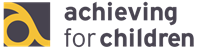 Setting (plus room name) or Childminder name: _____________________________Child’s name: ___________________________ (known as) ________________________________Date of Birth: __________________________                Gender:     M/F (delete as appropriate)Family position: (e.g. 2 of 4) __________________                EAL:     Y/N (delete as appropriate)    Home Language(s) _________________________________________________________________ Asylum Seeker:  Y/N (delete as appropriate)                         CLA / CP/ CIN (delete as appropriate)Medical needs/Allergies: ____________________________________________________________    2 year progress check/integrated review:  Y/N     2 year old funded: Y/N (delete as appropriate) Attendance at settings (No of days and FT/PT): __________________________________________SEND: Y/N              EYSIF FUNDING: Y/N              EHCP:  Y/N   (delete as appropriate)A pre / post (delete as appropriate) transition discussion would be recommendedLearning and independence (make reference here to PSED, PD, C&L and Self-care practices):The type of person I am (please include any friendships):Things I like to do and play with: Things I am good at:Things I may need some support with or find tricky:How I communicate and interact:Where I was in my learning when I last went to the setting:  Below ARE/ At ARE / Above AREThe type of person I am (please include any friendships):Things I like to do and play with: Things I am good at:Things I may need some support with or find tricky:How I communicate and interact:Where I was in my learning when I last went to the setting:  Below ARE/ At ARE / Above AREI can confirm that parents have agreed for this information to be shared with new setting/school:I can confirm that parents have agreed for this information to be shared with new setting/school:Manager’s name and contact:Date: